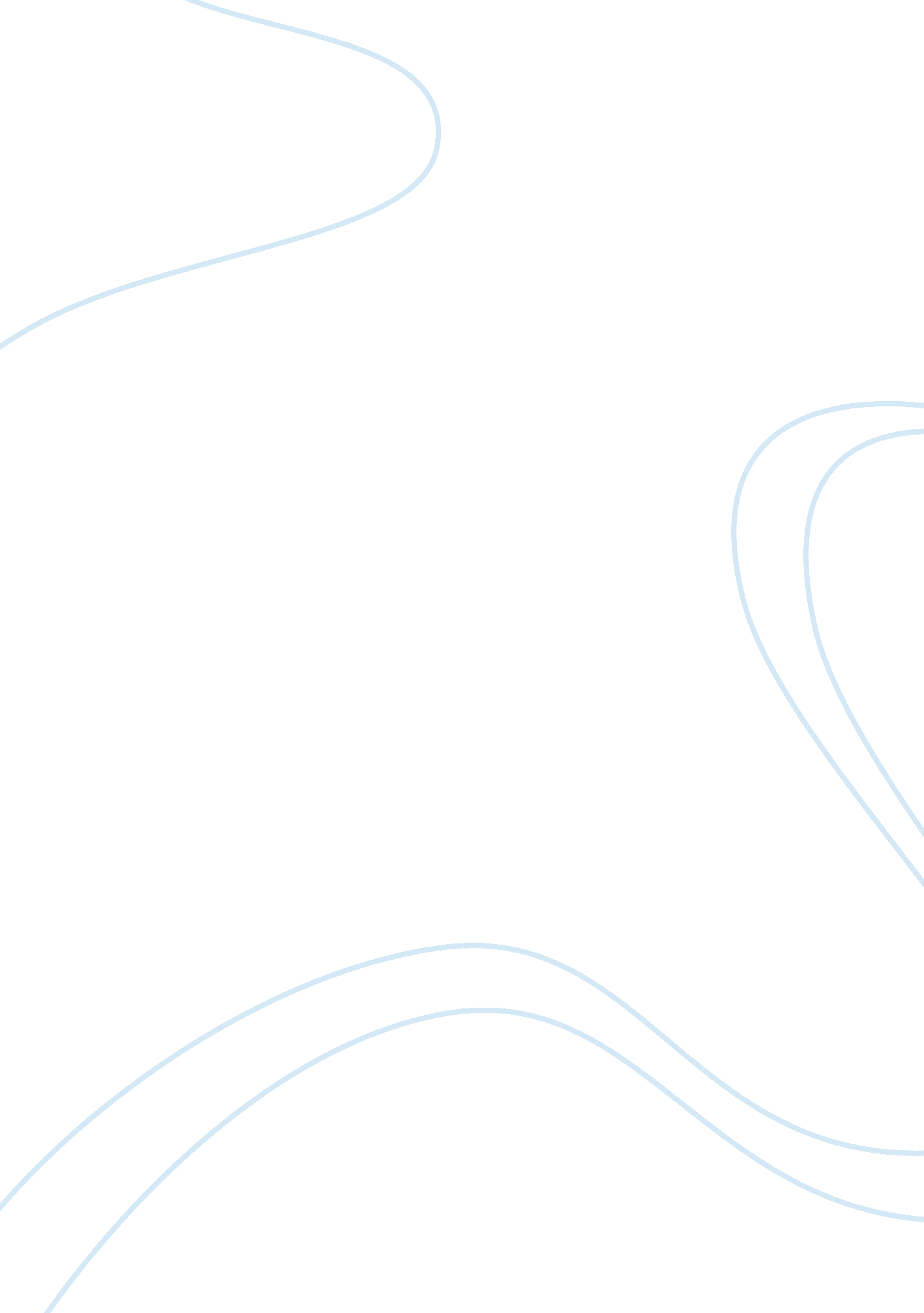 Journal: life during the depression essay sampleBusiness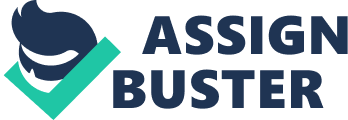 Think about the character you used during the “ Living the Great Depression” activity. Is your character male or female? How old is your character? What is your character’s position in life? What is your character’s background? Does your character have other people who are dependent on him or her? Everything about a person and his or her background can influence the thoughts and opinions a person has. Next, think of all the details about your character and how they might influence his or her opinions. Fill out a RAFTS chart to identify your character’s point of view when telling about his or her experiences during the Great Depression. In doing this, you will need to decide who your character is going to communicate with in this assignment because you will be writing a letter reflecting on your situation and your opinions about it. Acting as if you were your character, write a letter to the person you have identified as your audience (perhaps a teacher would be best). In your letter, make sure that you write using your character’s point of view and voice. Also, make sure to include whatever feelings you may have had when you were in that person’s role. Your letter should be at least one good paragraph in length. 